ГЛАВА БЕРЕЗОВСКОГО РАЙОНА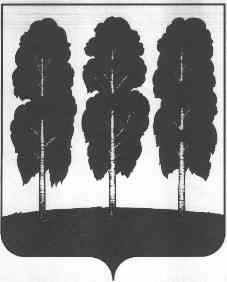 ХАНТЫ-МАНСИЙСКОГО АВТОНОМНОГО ОКРУГА – ЮГРЫПОСТАНОВЛЕНИЕ от  06.05.2021                                                   	     № 20пгт. БерезовоО награждении В соответствии с постановлением главы Березовского района от 22 мая   2019 года № 28 «Об учреждении поощрений главы Березовского района и признании утратившими силу некоторых муниципальных правовых актов   главыБерезовского района», на основании решения Комиссии по поощрениям главы Березовского района (протокол от 04 мая 2021 года № 10):1. Наградить Почетной грамотой  главы Березовского района:1.1. За многолетний добросовестный труд, профессиональное мастерство:- Бертрам Людмилу Павловну, ведущего бухгалтера отдела по бухгалтерскому и экономическому обслуживанию муниципального казенного учреждения «Служба хозяйственного обеспечения»;- Колчину Татьяну Владимировну, ведущего экономиста отдела по бухгалтерскому и экономическому обслуживанию муниципального казенного учреждения «Служба хозяйственного обеспечения».1.2. Землянскую Галину Степановну, заместителя директора школы по воспитательной работе муниципального бюджетного общеобразовательного учреждения «Саранпаульская средняя общеобразовательная школа», за многолетний добросовестный труд и значительный вклад в развитие образования Березовского района.          1.3. Беланову Наталью Владимировну, заместителя заведующего по административно-хозяйственной части муниципального автономного дошкольного образовательного учреждения детский сад «Малышок», за  многолетний плодотворный труд и в связи с празднованием 80-летия со Дня образования муниципального автономного дошкольного образовательного учреждения детский сад «Малышок».         1.4. Охрименко Валентину Николаевну, воспитателя муниципального автономного дошкольного образовательного учреждения детский сад «Малышок», за  многолетний плодотворный труд, значительный вклад в развитие воспитания подрастающего поколения Березовского района и в связи с празднованием 80-летия со Дня образования муниципального автономного дошкольного образовательного учреждения детский сад «Малышок».        2. Поощрить Благодарственным письмом главы Березовского района:        2.1. За  многолетний плодотворный труд, значительный вклад в развитие воспитания подрастающего поколения Березовского района и в связи с празднованием 80-летия со Дня образования муниципального автономного дошкольного образовательного учреждения детский сад «Малышок»:- Попову Анну Фёдоровну, воспитателя муниципального автономного дошкольного образовательного учреждения детский сад «Малышок»;           - Суслову Наталью Викторовну, инструктора по физической культуре муниципального автономного дошкольного образовательного учреждения детский сад «Малышок».         2.2. Тихонова Ивана Ивановича, сторожа муниципального автономного дошкольного образовательного учреждения детский сад «Малышок», за многолетний добросовестный труд и в связи с празднованием 80-летия со Дня образования муниципального автономного дошкольного образовательного учреждения детский сад «Малышок».2.3. Зелепухину Валентину Маркияновну, дежурную по залу муниципального автономного учреждения физической культуры и спорта Березовского района «Арена» (п. Ванзетур), за многолетний добросовестный труд и в связи с празднованием 90-летия со Дня образования п. Ванзетур.	3. Объявить Благодарность главы Березовского  района: 3.1. За многолетний добросовестный труд и в связи с празднованием Дня работника нефтяной и газовой промышленности:- Аминову Тимуру Наильевичу, инженеру 1 категории службы автоматизации и метрологического обеспечения Уральского линейного производственного управления магистральных газопроводов общества с ограниченной ответственностью «Газпром трансгаз Югорск» публичного акционерного общества «Газпром»	;- Григорьеву Станиславу Игоревичу, слесарю-ремонтнику участка по эксплуатации тепловодоснабжения и канализации службы энерговодоснабжения Пунгинского линейного производственного управления магистральных газопроводов общества с ограниченной ответственностью «Газпром трансгаз Югорск» публичного акционерного общества «Газпром»	;-  Ларенцеву Сергею Владимировичу, слесарю по эксплуатации и ремонту газового оборудования группы по эксплуатации  газоиспользующего оборудования службы энерговодоснабжения Пунгинского линейного производственного управления магистральных газопроводов общества с ограниченной ответственностью «Газпром трансгаз Югорск» публичного акционерного общества «Газпром»	;- Шардакову Дмитрию Игоревичу, мастеру участка по эксплуатации тепловодоснабжения и канализации службы энерговодоснабжения Пунгинского линейного производственного управления магистральных газопроводов общества с ограниченной ответственностью «Газпром трансгаз Югорск» публичного акционерного общества «Газпром»	.3.2. За многолетний добросовестный труд и личный вклад в реализацию основных направлений государственной политики в сфере образования на территории Березовского района:- Маслаковой Галине Николаевне, педагогу-библиотекарю муниципального бюджетного образовательного учреждения  «Березовская средняя общеобразовательная школа»; 	 -  Гисс Алене Сергеевне, педагогу-психологу муниципального бюджетного образовательного учреждения  «Березовская средняя общеобразовательная школа»;- Меровой Светлане Савельевне, учителю родного  языка и литературы муниципального бюджетного общеобразовательного учреждения «Саранпаульская средняя общеобразовательная школа»; - Петровой Татьяне Евгеньевне, педагогу-психологу муниципального бюджетного общеобразовательного учреждения «Саранпаульская средняя общеобразовательная школа».3.3. За многолетний добросовестный труд, профессиональное мастерство:- Видергольду Анатолию Ренгольдовичу, водителю муниципального казенного учреждения «Служба хозяйственного обеспечения»;- Данилову Сергею Александровичу, водителю муниципального казенного учреждения «Служба хозяйственного обеспечения»;- Захаровой Анне Юрьевне, ведущему бухгалтеру отделу по бухгалтерскому и экономическому обслуживанию муниципального казенного учреждения «Служба хозяйственного обеспечения»; - Полуяновой Светлане Станиславовне, начальнику отдела по бухгалтерскому и экономическому обслуживанию муниципального казенного учреждения «Служба хозяйственного обеспечения»;- Сайнахову Евгению Васильевичу, оператору котельной  муниципального казенного учреждения «Служба хозяйственного обеспечения»;- Слепцовой Светлане Романовне, заведующему банно-прачечным комбинатом муниципального унитарного  предприятия жилищно-коммунального хозяйства городского поселения Березово;- Нарзяеву Александру Геннадьевичу, водителю ассенизаторской машины муниципального унитарного  предприятия жилищно-коммунального хозяйства городского поселения Березово;- Цапкову Виктору Васильевичу, мастеру водоочистных сооружений Игримского муниципального унитарного предприятия «Тепловодоканал».   	3.4. За  многолетний плодотворный труд, значительный вклад в развитие воспитания подрастающего поколения Березовского района и в связи с празднованием 80-летия со Дня образования детского сада «Малышок»:- Тихоновой Екатерине Михайловне, заведующему муниципального автономного дошкольного образовательного учреждения детский сад «Малышок»;- Миляховой Оксане Вячеславовне, методисту муниципального автономного дошкольного образовательного учреждения детский сад «Малышок»;- Ивенской Венере Минвалиевне, воспитателю муниципального автономного дошкольного образовательного учреждения детский сад «Малышок»;- Ковтун Ирине Владимировне, музыкальному руководителю муниципального автономного дошкольного образовательного учреждения детский сад «Малышок»;- Актаевой Альбине Анатольевне, младшему воспитателю муниципального автономного дошкольного образовательного учреждения детский сад «Малышок»;- Беловой Людмиле Константиновне, младшему воспитателю муниципального автономного дошкольного образовательного учреждения детский сад «Малышок»;- Давыдовой Ирине Александровне, младшему воспитателю муниципального автономного дошкольного образовательного учреждения детский сад «Малышок»;- Новьюховой Наталье Кирилловне, младшему воспитателю муниципального автономного дошкольного образовательного учреждения детский сад «Малышок».3.5.  Симоновой Луизе Вячеславовне, повару муниципального автономного дошкольного образовательного учреждения детский сад «Малышок», за многолетний добросовестный труд и в связи с празднованием 80-летия со Дня образования муниципального автономного дошкольного образовательного учреждения детский сад «Малышок».3.6. Леванскому Владимиру Михайловичу, заведующему хозяйством муниципального автономного учреждения физической культуры и спорта Березовского района «Арена» (п. Ванзетур), за многолетний добросовестный труд и в связи с празднованием 90-летия со Дня образования п. Ванзетур.           4. Объявить Благодарность главы Березовского района с вручением Ценного подарка коллективу муниципального автономного дошкольного образовательного учреждения детский сад «Малышок», за значительный вклад в воспитание подрастающего поколения Березовского района и в связи с празднованием 80-летия со Дня образования муниципального автономного дошкольного образовательного учреждения детский сад «Малышок».5. Отделу по бухгалтерскому учету и отчетности администрации Березовского района выплатить по 5 000 (пять тысяч) рублей в том числе НДФЛ, за счет средств местного бюджета, лицам, указанным в пункте 2 настоящего постановления.6. Опубликовать настоящее постановление в газете «Жизнь Югры» и разместить на официальном веб-сайте органов местного самоуправления Березовского района.7. Настоящее постановление вступает в силу после его подписания. 8. Контроль за исполнением настоящего постановления оставляю за собой.Глава района                                                                                                  В.И. Фомин                         